leitura de imagemPara a atividade de hoje, você deve observar a imagem abaixo e seguir fielmente às instruções.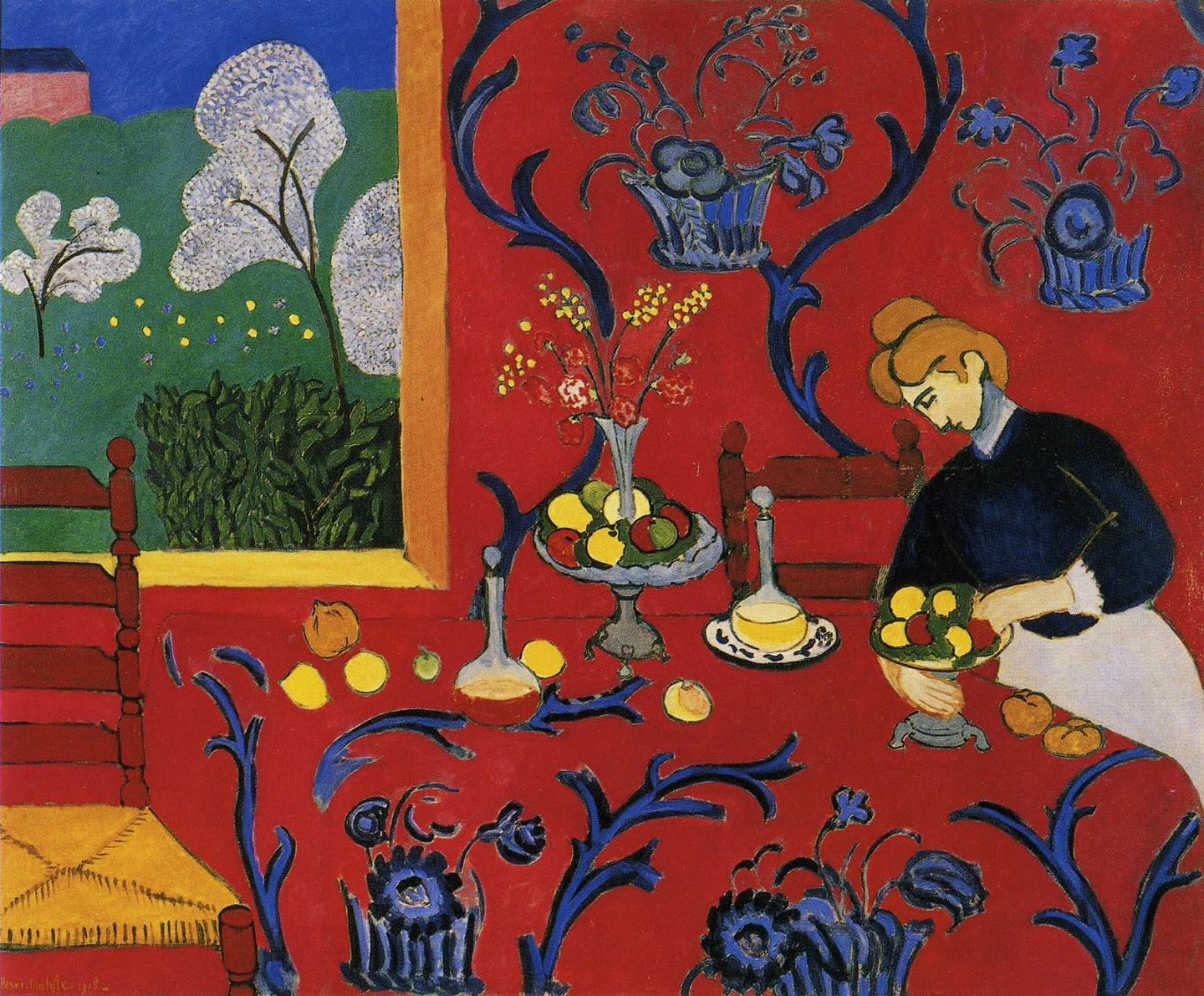 Harmonia em Vermelho, 1908, Henri Matisse. Disponível em: <https://virusdaarte.net/matisse-harmonia-em-vermelho/>. Acesso em: 28 Abril. 2020. Instruções:– Dedique no mínimo 1MINUTO e olhe a imagem sem compromisso. Apenas olhe. De perto, de longe. Observe os detalhes. – Agora responda com objetividade e clareza.– DPO: __________1. Qual primeira sensação que essa imagem lhe provoca?________________________________________________________________________________2. Essa imagem é familiar a você? Reporta a algum lugar ou uma situação específica?________________________________________________________________________________________________________________________________________________________________3. Você sente atração por essa imagem ou é indiferente? Por que?________________________________________________________________________________________________________________________________________________________________4. Qual pensamento a imagem traz para você em relação a: natureza, meio ambiente, classes sociais, relações humanas ou outro assunto que você pensou.________________________________________________________________________________________________________________________________________________________________5. Das sensações e sentimentos abaixo, marque um X naqueles que você relaciona com essa imagem. Se precisar, use dicionário e/ou acrescente mais espaços para outros sentimentos não listados.6. Vamos agora pensar nos elementos da “Gramática Visual” (forma, cor, linha, textura, composição).6.1. Quais formas você identificou?________________________________________________________________________________________________________________________________________________________________6.2. Observando as cores, quais são as que mais se destacam?________________________________________________________________________________________________________________________________________________________________6.3. Como são as tonalidades?________________________________________________________________________________________________________________________________________________________________6.4. É possível perceber texturas visuais como superfícies lisas, ásperas, macias, rugosas? Descreva.________________________________________________________________________________________________________________________________________________________________________________________________________________________________________________6.5. Sobre a estrutura da imagem você identificou se ela é equilibrada, desequilibrada, simétrica, assimétrica? Descreva.________________________________________________________________________________________________________________________________________________________________________________________________________________________________________________6.6. Quais elementos das artes visuais o artista usou em sua composição?________________________________________________________________________________________________________________________________________________________________________________________________________________________________________________7. Quais outras manifestações culturais - textos literários, músicas, danças, festas, datas comemorativas -  você poderia relacionar e/ou somar a essa imagem? Explique.________________________________________________________________________________________________________________________________________________________________________________________________________________________________________________8. O que fica mais forte e revela a essência dessa imagem? Traduza-a em uma palavra.________________________________________________________________________________Para a realização da atividade acesse o material complementar no link abaixo:https://drive.google.com/file/d/1G4MWVyrplURdfl_5lErrVlTQvHuIk2Yz/view?usp=sharingAusteridadeComoção PaixãoSolidãoCoragemRevoltaTristeza DramaticidadeAmizadeAngustiaCalmariaRelaxamentoPazLevezaCarênciaAmorDorLentidãoDepressãoCordialidadeTernuraTensão DinamismoResignaçãoAntipatiaPiedadeCompaixãoEsperançaAgressividadePerplexidadeVergonhaHarmonia MelancoliaIndiferença Alegria